               “ Tra Memoria  e Progetto “                      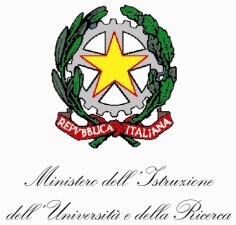 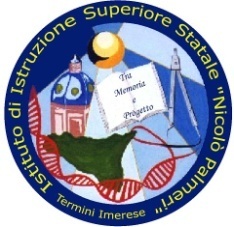 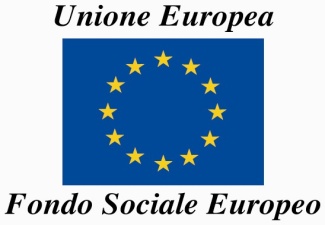                ISTITUTO di istruzione SECONDARIA SUPERIORE “Nicolò Palmeri”                                   Liceo Scientifico – Istituto Tecnico Commerciale                                                                  Termini Imerese – Ciminna (PA)        e-mail:  pais019003@pec.istruzione.it – pais019003@istruzione.it  www.liceopalmeri.itTel. 091 - 8144145 - Fax 091 – 8114178Circ. n. 233Del 08/03/2019                                                                                                  Ai docenti  e agli alunni                                                                                     delle classi quinte                                                                                     Sede                                                                                      Sede Associata di Ciminna                                                                                     Al D. S. G. A.                                                                                     Al Responsabile WEB                                                                                     All’ Albo della ScuolaOggetto: Indicazioni per la rilevazione degli Apprendimenti del Servizio Nazionale (INVALSI).  Il decreto legislativo n. 62/2017 che reca norme in materia di valutazione e certificazione delle competenze, all’articolo 19 prevede che nell’ultimo anno della scuola secondaria di secondo grado “si svolga una prova a carattere nazionale, predisposta  dall’INVALSI, volta a verificare i livelli di apprendimento degli studenti”.L’articolo 21 prevede inoltre che, in un documento che costituisce il curriculum di ciascuno studente, in una specifica sezione, siano indicati “in forma descrittiva i livelli di apprendimento conseguiti nelle prove scritte a carattere nazionale di cui all’art. 19, distintamente per ciascuna delle discipline oggetto di rilevazione e la certificazione sulle abilità di comprensione e uso della lingua inglese”.Pertanto nel nostro Istituto le prove, computer based (CBT) di Italiano e Matematica della durata di 120 minuti - Inglese, della durata di 150 minuti, (90 mn reading, 60 mn listening), si svolgeranno in Aula informatica, secondo il calendario di seguito elencato,  date assegnate dall’Invalsi. Gli alunni, per sostenere la prova di inglese, devono venire muniti di cuffie auricolari.Per la sede di Termini ImereseMartedì 12 marzo:ORE   8.15-10.30     CLASSE VA  Prova di ItalianoORE 10.45-13.00     CLASSE VB  Prova di ItalianoLunedì 18 marzo:ORE   8.15-10.30     CLASSE VC  Prova di ItalianoORE 10.45-13.00     CLASSE VD  Prova di ItalianoMercoledì 20 marzo:ORE  8.15-10.30  CLASSE VAsa Prova di ItalianoORE 10.45-13.00 CLASSE VBsa  Prova di ItalianoGiovedì 21 marzo:ORE  8.15-10.30   CLASSE VA     Prova di MatematicaORE 10.45-13.00  CLASSE VB     Prova di MatematicaVenerdì 22 marzo:ORE   8.15-10.30     CLASSE VC   Prova di MatematicaORE 11.00-13.00     CLASSE VD   Prova di MatematicaLunedì 25 marzo:ORE   8.15-10.30     CLASSE VAsa  Prova di MatematicaORE 11.00-13.00     CLASSE VBsa  Prova di MatematicaMercoledì 27 marzo:ORE   8.15-11.00     CLASSE VA  Prova di IngleseORE 11.15-13.45     CLASSE VC  Prova di IngleseGiovedì 28 marzo:ORE   8.15-11.00     CLASSE VD  Prova di IngleseORE 11.15-13.45     CLASSE VB  Prova di IngleseVenerdì 29 marzo:ORE   8.15-11.00     CLASSE VAsa  Prova di IngleseORE 11.15-13.45     CLASSE VBsa  Prova di InglesePer la sede di CiminnaLICEOMercoledì 20 marzo:ORE   8.15 - 11.00     CLASSE VA   (10 alunni)        Prova di IngleseORE 11.15 - 13.45     CLASSE VA   ( 9 alunni)         Prova di IngleseLunedì 25 marzo:     ORE   8. 30-10.45      CLASSE VA     (10 alunni)     Prova di MatematicaORE 11.00 -13.15      CLASSE VA      (9 alunni)     Prova di MatematicaMercoledì 27 Marzo:ORE   8.30-10,45     CLASSE VA        Prova di ItalianoORE 11.00-13.15     CLASSE VA        Prova di ItalianoITEGiovedì 21 marzo:ORE 8,15 – 11,00       CLASSE VA     Prova di IngleseVenerdì 22 marzo:   ORE 11,00- 13,15      CLASSE VA  Prova di italianoVenerdì 29 marzo:ORE 8,30-10,45      CLASSE VA   Prova di Matematica Gli alunni saranno accompagnati dai docenti dell’ora in Aula informatica; nella sede di Termini Imerese, gli alunni del secondo turno faranno la ricreazione alle ore 10,30 nei giorni delle prove di italiano e matematica, alle ore 10,45 nei giorni della prova di inglese.I docenti avranno il compito di garantire l’ordine ed il regolare svolgimento delle prove; rispetteranno l’orario giornaliero e il cambio dell’ora avverrà in Aula informatica. Gli alunni possono usare carta e penna per i loro appunti che, terminata la prova, saranno consegnati al docente presente e distrutti. Il tempo complessivo di svolgimento della prova INVALSI CBT d’Italiano, Matematica e Inglese è definito dalla piattaforma; una volta chiusa la prova, o il tempo sarà scaduto, non sarà più possibile accedere alla prova.L’ alunno di una classe, eventualmente assente a una o più prove, è tenuto a recuperare la/le prove alle quali non ha partecipato.Chiunque, alunni o docenti, volesse visionare esempi di prove CBT, può consultare il sito www.invalsi.it  Area rilevazioni nazionali e internazionali.Per ulteriori chiarimenti rivolgersi alla prof.ssa Aglieri Rinella, referente Invalsi.                                                                                                                                                 DIRIGENTE SCOLASTICO                                                                                                                                                 Prof.re Giovanni Lo Cascio                                                                                                                                 ( firma autografa omessa        ai sensi dell'art. 3 del D.Lgs n. 39/1993)